Haunspergstr.77, A-5020 Salzburg, www.musischesgymnasium.atSchulinterne Anmeldung zur vorwissenschaftlichen ArbeitIch melde mich für meine VWA im Rahmen der Reifeprüfung im Schuljahr 20   ../..	an.Mein Themenvorschlag (Arbeitstitel)Fragestellungen bzw. mögliche EingrenzungenMein/e Wunschbetreuer/in   Ich habe beide von mir genannten Wunschbetreuer/innen von meinem Vorhaben informiert und ihr Einverständnis zur Betreuung vorbehaltlich einer notwendigen Änderung innerhalb des Fachkollegiums erhalten. Mein Exposee gebe ich fristgerecht vor Beginn der Semesterferien ab und führe die elektronische Anmeldung für die Genehmigung durch die Schulbehörde durch. Name:Vorname:Klasse: Name der LehrpersonUnterschrift der LPDatumUnterschrift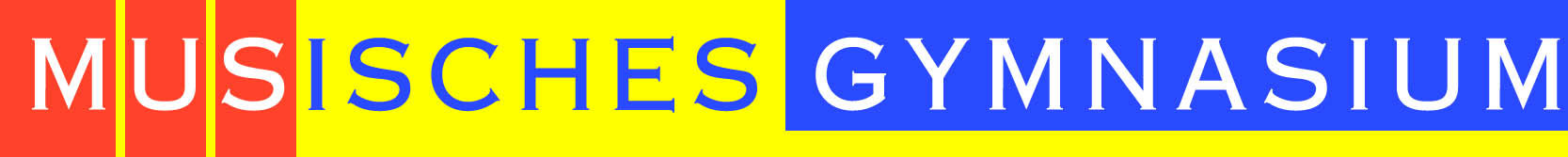 